(21Cf) Nordre Fegate, BoligGnr/bnr: 63/16
Størrelse: 4 dekar, 2 boenheter
Planstatus: LNFBeskrivelse: Innspillet ligger utenfor definerte tettsteder. Innspillet ligger nær eksisterende bebyggelse og kan vurderes mht. utvikling i tun-struktur/grendeutvikling. Innenfor 150 meter er det 2 fritidsboliger og 3 boliger. Det er et husdyrbygg på eiendommen i dag. Det går offentlig vann rett i nærheten. Deler av innspillet er berørt av hensynssone for kraftkabel.Kartutsnitt:						Ortofoto: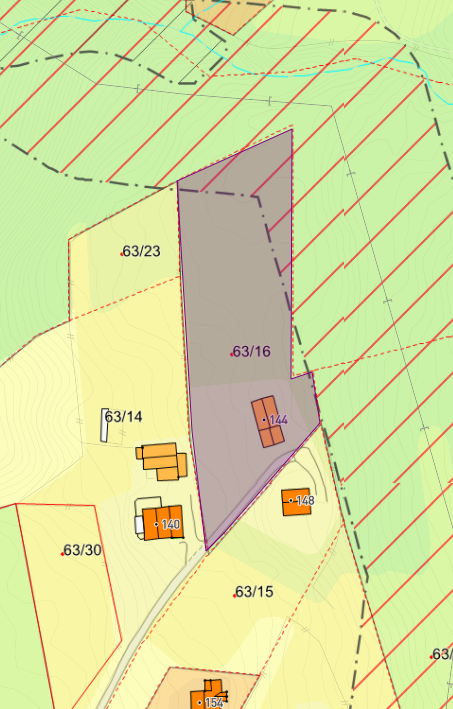 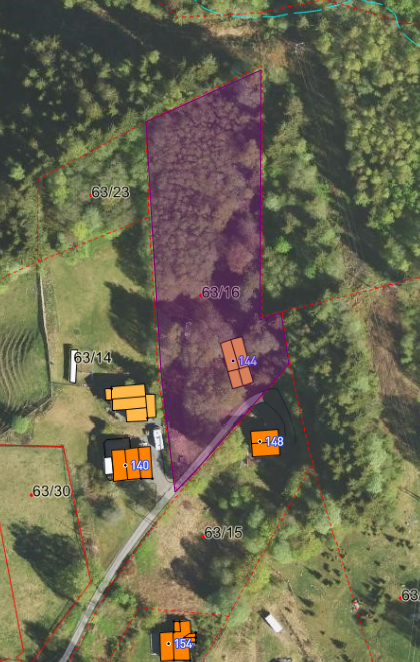 